Pupil Premium Strategy Wembdon St George’s Church  School 2018-2019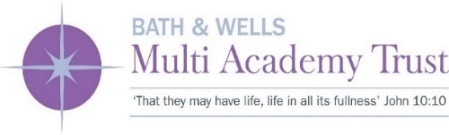 Summary informationSummary informationSummary informationSummary informationSummary informationSummary informationSchool  Wembdon St George’s Church SchoolSchool  Wembdon St George’s Church SchoolSchool  Wembdon St George’s Church SchoolSchool  Wembdon St George’s Church SchoolSchool  Wembdon St George’s Church SchoolSchool  Wembdon St George’s Church SchoolAcademic Year2018-2019Total PP budget£ 63920Date of most recent PP Review (external or Internal)20th April 2017Total number of pupils374Number of pupils eligible for PP47 (13%)Date for next internal review of this strategyFebruary 2019Service Pupil PremiumEver 6Pupil Premium plus2 @ £30041 @ £1320 4 @ £2300£600£54129£9200Year GroupTotalService Pupil PremiumEver 6Pupil Premium PlusYear 6100100Year 58080Year 48161Year 36042Year 27061Year 18170Year RTOTAL47                      2414Current attainment (2017-2018)Key Stage 2 Reading, writing and maths combinedKey Stage 2 Reading, writing and maths combinedKey Stage 2 Reading, writing and maths combinedKey Stage 2 Reading, writing and maths combinedKey Stage 2 Reading, writing and maths combinedKey Stage 2 Reading, writing and maths combinedBreakdowncohortAchieving the expected standardAchieving the expected standardAchieving at a higher standardAchieving at a higher standardBreakdowncohortSchool %National BenchmarkSchool %National BenchmarkAll pupils5767645Pupil Premium10600Key Stage 2 ReadingKey Stage 2 ReadingKey Stage 2 ReadingKey Stage 2 ReadingKey Stage 2 ReadingKey Stage 2 ReadingKey Stage 2 ReadingKey Stage 2 ReadingKey Stage 2 ReadingKey Stage 2 ReadingBreakdownReading ProgressReading ProgressReading AttainmentReading AttainmentReading AttainmentReading AttainmentReading AttainmentReading AttainmentReading AttainmentBreakdownCohortScoreCohortAchieving the expected standardAchieving the expected standardAchieving a higher standardAchieving a higher standardAverage ScoreAverage ScoreBreakdownCohortScoreCohortSchool %National benchmark %School %National benchmark %SchoolNational benchmarkAll pupils57-1.657747521103Pupil Premium10108020104.4Key Stage 2 MathsKey Stage 2 MathsKey Stage 2 MathsKey Stage 2 MathsKey Stage 2 MathsKey Stage 2 MathsKey Stage 2 MathsKey Stage 2 MathsKey Stage 2 MathsKey Stage 2 MathsBreakdownMaths ProgressMaths ProgressMaths AttainmentMaths AttainmentMaths AttainmentMaths AttainmentMaths AttainmentMaths AttainmentMaths AttainmentBreakdownCohortScoreCohortAchieving the expected standardAchieving the expected standardAchieving a higher standardAchieving a higher standardAverage ScoreAverage ScoreBreakdownCohortScoreCohortSchool %National benchmark %School %National benchmark %SchoolNational benchmarkAll pupils57-0.257797621104Pupil Premium10109020105.5Key Stage 2 writingKey Stage 2 writingKey Stage 2 writingKey Stage 2 writingKey Stage 2 writingKey Stage 2 writingKey Stage 2 writingKey Stage 2 writingBreakdownWriting ProgressWriting ProgressWriting AttainmentWriting AttainmentWriting AttainmentWriting AttainmentWriting AttainmentBreakdownCohortScoreCohortAchieving the expected standardAchieving the expected standardAchieving a higher standardAchieving a higher standardBreakdownCohortScoreCohortSchool %National benchmark %School %National benchmark %All pupils570.057797818Pupil Premium10-1.1108010Key Stage 1 Reading AttainmentKey Stage 1 Reading AttainmentKey Stage 1 Reading AttainmentKey Stage 1 Reading AttainmentKey Stage 1 Reading AttainmentKey Stage 1 Reading AttainmentKey Stage 1 Reading AttainmentKey Stage 1 Reading AttainmentKey Stage 1 Reading AttainmentKey Stage 1 Reading AttainmentKey Stage 1 Reading AttainmentKey Stage 1 Reading AttainmentBreakdownCohortAt least the expected standard in readingAt least the expected standard in readingAt least the expected standard in readingAt least the expected standard in readingBelow expected standard in readingBelow expected standard in readingBelow expected standard in readingBelow expected standard in readingBelow expected standard in readingBelow expected standard in readingBreakdownCohortAchieve the expected standardAchieve the expected standardAchieved greater depthAchieved greater depthPre-Key Stage 1Pre-Key Stage 1FoundationsFoundationsWorking towardsWorking towardsBreakdownCohortSchool %National benchmarkSchoolNational benchmarkSchool %National benchmarkSchool %National benchmarkSchool %National benchmarkAll pupils5780290020Pupil premium650170050Key Stage 1 Writing AttainmentKey Stage 1 Writing AttainmentKey Stage 1 Writing AttainmentKey Stage 1 Writing AttainmentKey Stage 1 Writing AttainmentKey Stage 1 Writing AttainmentKey Stage 1 Writing AttainmentKey Stage 1 Writing AttainmentKey Stage 1 Writing AttainmentKey Stage 1 Writing AttainmentKey Stage 1 Writing AttainmentKey Stage 1 Writing AttainmentBreakdownCohortAt least the expected standard in writingAt least the expected standard in writingAt least the expected standard in writingAt least the expected standard in writingBelow expected standard in writingBelow expected standard in writingBelow expected standard in writingBelow expected standard in writingBelow expected standard in writingBelow expected standard in writingBreakdownCohortAchieve the expected standardAchieve the expected standardAchieved greater depthAchieved greater depthPre-Key Stage 1Pre-Key Stage 1FoundationsFoundationsWorking towardsWorking towardsBreakdownCohortSchool %National benchmarkSchoolNational benchmarkSchool %National benchmarkSchool %National benchmarkSchool %National benchmarkAll pupils5778170022Pupil premium633170067Key Stage 1 Maths AttainmentKey Stage 1 Maths AttainmentKey Stage 1 Maths AttainmentKey Stage 1 Maths AttainmentKey Stage 1 Maths AttainmentKey Stage 1 Maths AttainmentKey Stage 1 Maths AttainmentKey Stage 1 Maths AttainmentKey Stage 1 Maths AttainmentKey Stage 1 Maths AttainmentKey Stage 1 Maths AttainmentKey Stage 1 Maths AttainmentBreakdownCohortAt least the expected standard in mathsAt least the expected standard in mathsAt least the expected standard in mathsAt least the expected standard in mathsBelow expected standard in mathsBelow expected standard in mathsBelow expected standard in mathsBelow expected standard in mathsBelow expected standard in mathsBelow expected standard in mathsBreakdownCohortAchieve the expected standardAchieve the expected standardAchieved greater depthAchieved greater depthPre-Key Stage 1Pre-Key Stage 1FoundationsFoundationsWorking towardsWorking towardsBreakdownCohortSchool %National benchmarkSchoolNational benchmarkSchool %National benchmarkSchool %National benchmarkSchool %National benchmarkAll pupils5785220015Pupil premium650170050Year 1 phonics attainmentYear 1 phonics attainmentYear 1 phonics attainmentYear 1 phonics attainmentYear 1 phonics attainmentYear 1 phonics attainmentYear 1 phonics attainmentYear 1 phonics attainmentYear 1 phonics attainmentBreakdownCohortNumber absent/didn’t take the testNumber not achieving the expected standardNumber achieving the expected standardSchool %National benchmarkAverage markAverage markBreakdownCohortNumber absent/didn’t take the testNumber not achieving the expected standardNumber achieving the expected standardSchool %National benchmarkSchoolNational benchmarkAll pupils580184069Pupil premium904546Percentages of children achieving a good level of development in the foundation stagePercentages of children achieving a good level of development in the foundation stagePercentages of children achieving a good level of development in the foundation stagePercentages of children achieving a good level of development in the foundation stagePercentages of children achieving a good level of development in the foundation stagePercentages of children achieving a good level of development in the foundation stageBreakdownAll pupilsMaleFemalePupil PremiumNon Pupil PremiumCohort532726845School percentage %7474732582National BenchmarkEnd of Year 6 Targets for 2018-2019 Pupil Premium Non-Pupil PremiumAll Pupils% achieving expected standard or above for reading608378% achieving at greater depth in reading103429% achieving expected standard or above in writing607773% achieving at greater depth in writing102320%achieving expected standard or above in maths508073% achieving at greater depth in maths102622% achieving expected standard in reading, writing and maths507368End of Year 2 Targets for 2018-2019Pupil Premium Non Pupil PremiumAll Pupils% achieving expected standard or above for reading576967% achieving greater depth in reading01311% achieving expected standard or above in writing437369% achieving greater depth in writing022% achieving expected standard or above in maths577572% achieving greater depth in maths066% achieving expected standard in reading, writing and maths 436865End of Year Phonic Targets for 2018-2019 Pupil Premium Non Pupil PremiumAll Pupils% achieving the expected standard259380End of Year EYFS Targets for 2018-2019 Pupil Premium Non Pupil PremiumAll Pupils% achieving a good level of Early Years development in reading% achieving a good level of Early Years development in writing% achieving a good level of Early Years development in numberBarriers to future attainment (for pupils eligible for PP, including high ability)Barriers to future attainment (for pupils eligible for PP, including high ability)Barriers to future attainment (for pupils eligible for PP, including high ability)Barriers to future attainment (for pupils eligible for PP, including high ability)Barriers to future attainment (for pupils eligible for PP, including high ability) In-school barriers (issues to be addressed in school, such as poor oral language skills) In-school barriers (issues to be addressed in school, such as poor oral language skills) In-school barriers (issues to be addressed in school, such as poor oral language skills) In-school barriers (issues to be addressed in school, such as poor oral language skills) In-school barriers (issues to be addressed in school, such as poor oral language skills)Some children eligible for PP not making expected progress through KS1 compared to other pupils especially in phonics. This slows progress in subsequent years and impacts on other subject areas.Some children eligible for PP not making expected progress through KS1 compared to other pupils especially in phonics. This slows progress in subsequent years and impacts on other subject areas.Some children eligible for PP not making expected progress through KS1 compared to other pupils especially in phonics. This slows progress in subsequent years and impacts on other subject areas.Lack of resilience and confidence has an impact on a small number of PP children and has a detrimental effect on their academic progress.Lack of resilience and confidence has an impact on a small number of PP children and has a detrimental effect on their academic progress.Lack of resilience and confidence has an impact on a small number of PP children and has a detrimental effect on their academic progress.C.C.Gaps in learning in reading, writing and maths in KS2 children eligible for PP are slowing their progression.Gaps in learning in reading, writing and maths in KS2 children eligible for PP are slowing their progression.Gaps in learning in reading, writing and maths in KS2 children eligible for PP are slowing their progression.D.D.SEMH issues that impact learningSEMH issues that impact learningSEMH issues that impact learningE.E.Feedback does not always accelerate learningFeedback does not always accelerate learningFeedback does not always accelerate learningExternal barriers (issues which also require action outside school, such as low attendance rates)External barriers (issues which also require action outside school, such as low attendance rates)External barriers (issues which also require action outside school, such as low attendance rates)External barriers (issues which also require action outside school, such as low attendance rates)External barriers (issues which also require action outside school, such as low attendance rates)D. D. Parental engagement with children’s learning at homeParental engagement with children’s learning at homeParental engagement with children’s learning at homeE.E.Persistent Absence Persistent Absence Persistent Absence Desired outcomes Desired outcomes Desired outcomes Desired outcomes Desired outcomes and how they will be measuredDesired outcomes and how they will be measuredSuccess criteria Children eligible for PP will make similar progress through KS1 compared to other pupils.Children eligible for PP will make similar progress through KS1 compared to other pupils.Pupils eligible for PP in Years 1 and 2 make expected progress by the end of the year so that all pupils eligible for PP are closer to achieving age-related expectations. The gap is closed between PP children passing the phonics check and other pupils.PP children will have more self-confidence and will be able to display more resilience when they encounter new situations and learning.PP children will have more self-confidence and will be able to display more resilience when they encounter new situations and learning.Pupils eligible for PP will access the curriculum more readily and enthusiastically, so that by the end of the year all pupils eligible for PP are closer to achieving age-related expectations. Children eligible for PP will have been assessed and gaps identified.  Further teaching on target areas will enable the gaps to be plugged.Children eligible for PP will have been assessed and gaps identified.  Further teaching on target areas will enable the gaps to be plugged.Pupils eligible for PP identified as underachieving make as much progress as ‘other’ pupils across Key Stage 2 in maths, reading and writing. Feedback maximises learning and children will be on track to meet their targetsFeedback maximises learning and children will be on track to meet their targetsPP children will meet their targetsPlanned expenditure (reference BWMAT Trust Strategy Overview)Planned expenditure (reference BWMAT Trust Strategy Overview)Planned expenditure (reference BWMAT Trust Strategy Overview)Planned expenditure (reference BWMAT Trust Strategy Overview)Planned expenditure (reference BWMAT Trust Strategy Overview)Planned expenditure (reference BWMAT Trust Strategy Overview)Planned expenditure (reference BWMAT Trust Strategy Overview)Quality First Teaching and CurriculumQuality First Teaching and CurriculumQuality First Teaching and CurriculumQuality First Teaching and CurriculumQuality First Teaching and CurriculumQuality First Teaching and CurriculumQuality First Teaching and CurriculumArea of SpendEvidence and rationale for this choice including desirable outcomeCostHow we will ensure it is implemented wellStaff leadStaff leadWhen will you review implementation?Additional TA hours(precision teaching/pre and post teaching/small group interventions)The emphasis in the use of PP funding is on developing quality first teaching to meet the needs of all pupils including PP children. To provide additional support to help children meet or exceed ARE in Reading, Writing and Maths and improve progress. Small group tuition +4 months as identified by EEF£20,000Intervention logsClass teacher’s notesObservationsSENDCOSENDCOTo be reviewed at Pupil Progress meetings.Additional phonics interventions in EYFS, Y1, Y2 EEC report early phonics intervention provide +4 months impact and +8 months for feedback. The aim is to provide more personalised teaching and learning time in order to help pupils access the curriculum and improve progress.£15,000Data test points will inform of progress and attainment improvements.KS1 leadKS1 leadTo be reviewed at Pupil Progress meetings.Additional support for year 6 children This additional support was extremely effective last year. Small group tuition +4 months as identified by EEF£10,000Quality of pupil work and impact on outcomes through tracking.PP ChampionPP ChampionTo be reviewed at Pupil Progress meetings.July SATs resultsTotal budgeted costTotal budgeted costTotal budgeted costTotal budgeted costTotal budgeted costTotal budgeted cost£45,000Targeted SupportTargeted SupportTargeted SupportTargeted SupportTargeted SupportTargeted SupportTargeted SupportArea of SpendEvidence and rationale for this choice including desirable outcomeCostHow we will ensure it is implemented wellStaff leadStaff leadWhen will you review implementation?ELSA/mentoring EVIDENCE: Sutton Trust - Mentoring +1 month RATIONALE: In the past six years, the learning mentor has built good relationships with the pupils and parents. For some children, this has enabled them to be in school full time rather than continue on a reduced time table. The learning mentor support has enabled the children to become more resilient and to be able to cope with their emotions.£9000Regular meetings between SENDCO and Learning mentorSENDCOSENDCOHalf termly review with SENDCOCPOMS and training EVIDENCE: Sutton Trust – Behaviour intervention +3 month RATIONALE: Introduction of CPOMS across school to ensure pupils health, well-being and safety is monitored effectively.£2000Effectiveness of system across school monitored Impact evaluated SLTSLTWeekly pastoral meetingsReading mentors 3 x weekly for identified children (Beanstalk or local community) EVIDENCE: Sutton Trust – 1:1 tuition +5 month RATIONALE: Some of our PP children do not regularly read to an adult and lack confidence. The trained volunteers from the charity give the children the support they need to improve their reading ability and confidence£1000Monitoring of provisionPupil voicePP ChampionPP ChampionTo be reviewed at Pupil Progress meetings.Focused data analysis of PP children SPTO enables teachers to more closely track and monitor the progress of PP children. Strong monitoring and analysis of PP outcomes and progress will allow for increased targeting and tailored support.Not from PP budgetSLT monitoring and regular review at data drop points.SLTSLTJuly 2019To improve attainment by developing a growth mindset in pupilsEVIDENCE: Sutton Trust - +2 monthsRATIONALE: To help our students have more self-confidence and to be able to display more resilience when they encounter new situations and learning as this has been identified as an area for development£200Pupil voiceObservation of behaviour for learning in observationsSLTSLTTermly lesson observationsPPM Total budgeted costTotal budgeted costTotal budgeted costTotal budgeted costTotal budgeted costTotal budgeted cost£12,200AttendanceAttendanceAttendanceAttendanceAttendanceAttendanceAttendanceArea of SpendEvidence and rationale for this choice including desirable outcomeCostHow we will ensure it is implemented wellStaff leadStaff leadWhen will you review implementation?Attendance monitoringTo incentivise families to improve attendance. +4 months as identified by EEF£1,000Office staff will monitor fortnightly and discuss with SLT. Meet with attendance officer termlyDBHead TeacherDBHead TeacherFortnightlytermlyTotal budgeted costTotal budgeted costTotal budgeted costTotal budgeted costTotal budgeted costTotal budgeted cost£1000Enrichment Enrichment Enrichment Enrichment Enrichment Enrichment Enrichment Area of SpendEvidence and rationale for this choice including desirable outcomeCostHow we will ensure it is implemented wellHow we will ensure it is implemented wellStaff leadWhen will you review implementation?Extra-curricular clubs provided by the school or external providers will be funded by schoolSocial skills are developed through participation in a range of clubs.Pupils enjoy the experience of being at school and are keen to participate in chosen activities.Talent, skills and efforts in non-academic subjects are celebrated and this in turn develops self-confidence.Not from PP budgetSLT review and monitoring uptake of clubs by PP children.SLT review and monitoring uptake of clubs by PP children.SLTJuly 2019Trips subsidised by school - including residential trips Learning is supported by trips that are carefully planned to enhance the school’s curriculum.  Social skills, independence, perseverance and team-work are developed through participation in group activities and overnight stays on residential trips.£4000SLT reviewSLT reviewJuly 2019Enrichment activities to ignite learning and to raise aspirationsRATIONALE: Some of the children eligible for Pupil Premium have been identified as gifted and talented. These children will be encouraged to extend their learning and to raise their aspirations£2000Head Teacher and Deputy Head teacher, in consultation with the parents and children, will identify activities which will enrich learning and encourage aspirations to be made Head Teacher and Deputy Head teacher, in consultation with the parents and children, will identify activities which will enrich learning and encourage aspirations to be made PP ChampionJuly 2019£50 for EYFS parents eligible for PP grantEVIDENCE: Sutton Trust – parental involvement +3 months RATIONALE: To involve parents in the decision regarding how pupil premium money is spent. To develop stronger parental relationships.£500Deputy Head to engage with the parents of Pupil Premium children and ensure all the parents are aware of the additional monies available to spend.  Deputy Head or PFSA to advise parents with ideas as to how to spend monies effectivelyDeputy Head to engage with the parents of Pupil Premium children and ensure all the parents are aware of the additional monies available to spend.  Deputy Head or PFSA to advise parents with ideas as to how to spend monies effectivelyPP ChampionTotal budgeted costTotal budgeted costTotal budgeted costTotal budgeted costTotal budgeted costTotal budgeted cost£6500Review of expenditure Review of expenditure Review of expenditure Quality First Teaching and CurriculumQuality First Teaching and CurriculumQuality First Teaching and CurriculumOutcomes and Impact Include impact on pupils not eligible for PP, if appropriateLessons learned (and whether you will continue with this approach)CostYear 2 and Year 6 revision coursesRevision course held. 11 Year 6 children attended and 38 Year 2 children. The revision session was offered to all pupils as the PP parents expressed a wish at the PP parent meeting not to be treated differently. The PP children who attended received 1:1 support and the rest of the children received support as a large group. 4 PP children from year 2 attended (plus other identified vulnerable children who are not PP and 2 year 6 PP children plus 5 other identified vulnerable pupils).The revision session was well received by parents and needed in light of staff inconsistencies in year 2 and accelerated learning needed in year 6. This will not be continued this year, as the year 2 and 6 children will have consistent teachers and quality first teaching should ensure expected progress is mad for all children.£1500Additional teacher for two days Children benefited from additional 1:1 and group support which improved confidence and allowed for pre and post teaching opportunities.This approach will not be continued.£17000Pupil Premium Plus children to have money allocated termly based on needs identified in termly PEP meetings (Personal Educational Plan)1:1 additional sessions were given to the 3 children looked after.High impactCLA made excellent progress. In writing, one made expected progress and 2 made accelerated progress (3 points/5 points/7 points). In reading, two made expected progress and one made accelerated progress (3 points/3points/7points). In maths, one made expected progress and two made accelerated progress (3 points/4 points/7 points)Additional sessions ensured expected progress was made by the children and improved communication with the parents (one parent observed sessions in order to further support the child at home). This approach will be continued.£5700Targeted SupportTargeted SupportTargeted SupportOutcomes and Impact Include impact on pupils not eligible for PP, if appropriateLessons learned (and whether you will continue with this approach)CostTargeted support in the afternoonsThis approach will continue this year£16000Year 6 booster teacherHigh impactAt the start of the year, baseline data showed:Maths8 below ARE (80%) 2 children at ARE or above (20%)Reading4 below ARE (40%) 6 children at ARE or above (60%)Writing8 below ARE (80%) 2 children at ARE or above (20%)End of year data:Maths9 at ARE (90%)1 below (10%) this child scored 99 scaled scoreReading8 at ARE (80%)1 below (10%)Writing8 at ARE (80%)2 below (20%)The Year 6 booster teacher employed worked closely as part of the Year 6 team and discussed the needs of the children daily. A very good relationship was built between the team and the children.This approach will be continued if we find the right teacher for the role. This strategy worked because of the dedication of the booster teacher and the teamwork in Year 6 with quality first teaching daily.£100001:1 InterventionsThis approach will not be continued this week£10000AttendanceAttendanceAttendanceOutcomes and Impact Include impact on pupils not eligible for PP, if appropriateLessons learned (and whether you will continue with this approach)CostDedicated attendance meetingsWeekly attendance reports availableContinue the work of the attendance champion by awarding team points to the class with the highest attendance each week and to ensure this is displayed in schoolThis approach will be continued and earlier intervention for any PP children that are persistently absent.£1000EnrichmentEnrichmentEnrichmentOutcomes and Impact Include impact on pupils not eligible for PP, if appropriateLessons learned (and whether you will continue with this approach)CostLearning mentor to support vulnerable children – social and emotional well-beingThis approach will be continued.This year the learning mentor will have ELSA training as she is new to the role£4000PFSA (Parent and family support adviser)PFSA and PP lead led parental meetings/workshops which strengthened parental involvementFeedback from these workshops led to the ‘unearthing project’ (resilience) being undertaken with pupils from years 4 and 5.This approach will not be continued. The learning mentor was trained to use the ‘unearthing project’ so she will be able to use this strategy in the future if appropriate for the needs of the children.£5000Year 4 and 6 camp and subsidising class tripsThis will continue this year, to ensure all our children can access these enrichment opportunities £2100£50 for parents to spend on equipment/activities to support learning and teachingHigh impactStrengthened the relationship between school and parentsGood use of money spent including revision books, uniform, kindle, tablet for ninja maths, times tables CDThis approach will be continued for the EYFS parents only this year.£3000Enrichment activities to ignite learning and to raise aspirations From a unique, fun perspective a workshop was delivered which looked at all the demands being placed on today’s children – inside and out of school and showed them how to find balance, look after themselves, become resilient and take control of their future.Medium impactComments from the children‘If you don’t believe in yourself, you should add yet to the end so you will be able to do it eventually’     ‘You should not put yourself down and believe in yourself’       ‘Made me more confident with my learning’       ‘If you are feeling stressed out, you can do breathing           exercises to help you calm down’       ‘I think it will help because some children in our school give            up too easily. I think I have seen a change already’      ‘I can still remember the facts that she helped us to           remember and so we could apply it to our own learning to          help us remember’This approach will not be continued. It is hoped that the strategies learned on this day will continue to have a positive impact this year.£5000